REQUERIMENTO Nº                /2018Assunto: Solicita a Companhia de Saneamento Básico do Estado de São Paulo (SABESP), reparos ao redor da tampa do bueiro, localizado na Avenida Vergínio Belgine, próximo ao número 1313, no Loteamento Santo Antonio, conforme específica. Senhor Presidente:CONSIDERANDO que alguns moradores do bairro procuraram este vereador para relatar que existe um buraco em volta da tampa do bueiro, localizado na Avenida Vergínio Belgine, próximo ao número 1313, no Loteamento Santo Antonio.CONSIDERANDO que tal reparo trata-se de medida necessária e de segurança, pois do jeito que se encontra a tampa do bueiro mencionado, o mesmo tem oferecido perigo para moradores e transeuntes.REQUEIRO, nos termos regimentais, após consultado o Soberano Plenário, que seja oficiada à Companhia de Saneamento Básico do Estado de São Paulo – SABESP, no sentido de realizar reparos em volta da tampa do bueiro, localizado na Avenida Vergínio Belgine, próximo ao número 1313, no Loteamento Santo Antonio, com a brevidade possível.SALA DAS SESSÕES, 09 de Abril de 2018.EDUARDO VAZ PEDROSOVereador – PPS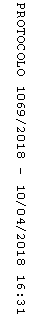 